NCG Functional Family Therapy (FFT) Referral Form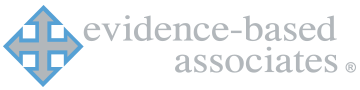 REFERRAL DATE: 	 		REQUESTED START: YOUTH:   AGE:    DOB:  GENDER:    RACE/ ETHNICITY:  	Language Spoken in the Home:  YOUTH RESIDES WITH: 	      RELATIONSHIP:     Guardian? CELL #  	 HOME #     WORK #       YOUTH’S CURRENT PHYSICAL ADDRESS: 	    CITY: 	  ZIP:  OTHERS IN THE HOME AND RELATIONSHIP:   REFERRAL HAS BEEN DISCUSSED WITH THE FAMILY?  Is the family willing and able to engage in FFT?    THEIR RESPONSE?Youth Specifics   Please select True or False for the following statements:BackgroundPRIOR SERVICES:  CURRENT SERVICES:	Other agency involvement:  Select and describe all historical or current agency involvement. 	CPS 		DSS	 	CSB	 	CSU	 	SPED	    IEP:   FFT Priority Criteria Checklist  Check ALL criteria that are relevant to the Youth being referred.Briefly, provide additional information regarding youth’s CURRENT EXTERNALIZING behaviors that put him/her at risk for out-of-home placement:  CSA DetailsCSA FIPS Code: 	YOUTH OPEN TO CSA:       MANDATE:  REFERRAL AGENCY:      		NAME:    E-MAIL:  	 PHONE:    FAPT REQUESTED DATE:    	  CPMT APPROVED DATE:       NEXT FAPT DATE:    	TIME:	 		LOCATION: Attach all requested information for a new referral:  Release of information   FACE SHEET  POSO or Funding Approval  FAPT approved Service Plan and meeting notes  Recent CANS  Recent assessments or evaluationsE-mail referral packet to RSCNorth@ebanetwork.com   Referrals may also be called into the NCG Call Center:  1-877-566-9624.  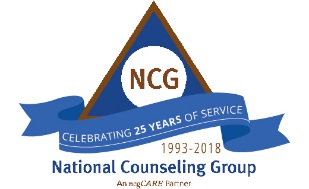 To staff a case with the local FFT Supervisor, please contact:Kendall McCarthy, LPC, FFT Supervisor, Site Director 
(d) 571.364.7386 |  (o) 703.257.5997   
kendall.mccarthy@NCGcommunity.comThe Youth is living in the community or is ready to return to home within the next 30 days.Youth has severe difficulties with social communication, social interaction, and repetitive behaviors, which may be captured by a diagnosis of autism.  Note: youth on the higher end of the autism spectrum may be served.Youth needs sexual offender treatment as a primary need. Note:  FFT may work with families that that have begun or completed treatment with a CSOTP or youth who’s sexualized behaviors is secondary to other externalizing behaviors.The family is not receiving any other form of family therapy or parent coaching services from another provider that are expected to continue for the duration of FFT treatment. Past 3 MonthsPast YearCriteriaDescribe Frequency/Intensity/location(i.e. daily, 1 time, weekly/ at home, community etc.)At risk of out-of-home placementPhysical AggressionSubstance Abuse/UseNegative Peer AssociationsTheftVerbal AggressionProperty Destruction/VandalismRunawayTruancySchool Failure/ SuspensionsFamily Conflict/ Discord